Karty pracy 25.05 – 29.05.2020r.Rys. 1 Kwiaty  - wydrukuj, wytnij i  złóż z 3 części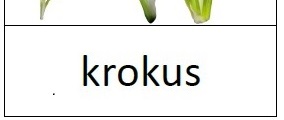 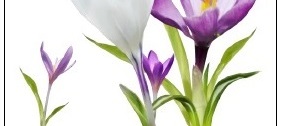 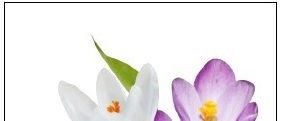 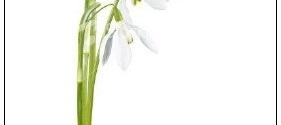 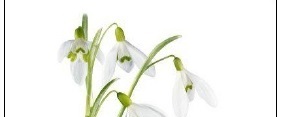 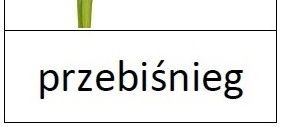 Rys.2. Wybierz przedmioty do sprzątania i pokoloruj je.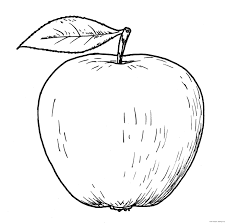 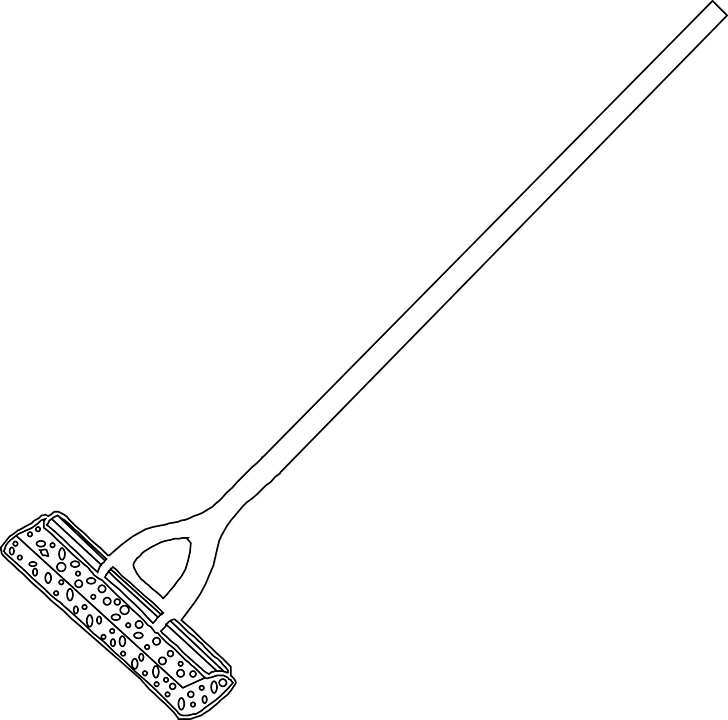 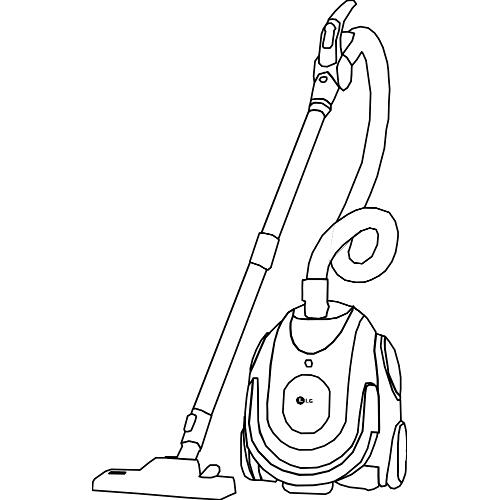 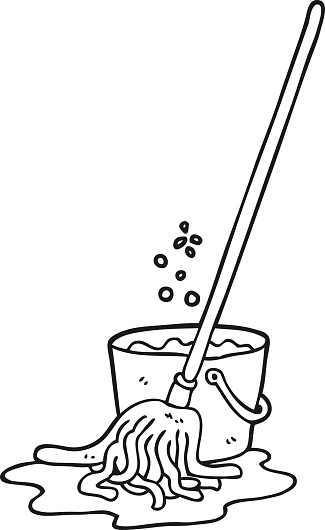 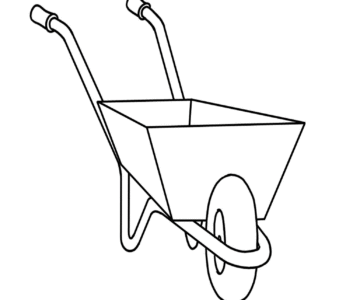 Rys. 3. Wydrukuj i wytnij części tulipana. Następnie naklej w odpowiedniej kolejności na białej kartce A4.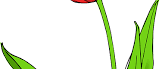 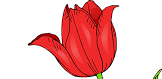 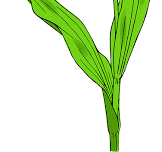 